Tabel 80. Uji Lanjut Duncan Kadar Protein Roti Tawar SorgumTabel 81. Tabel Dua Arah Untuk Interaksi Perbandingan Tepung Dan Konsentrasi Bread Improver Terhadap Uji Kadar Protein (%) Roti Tawar Sorgum Lampiran 10. Gambar Produk SSR 5%LSR 5%KodeRata-rataPerlakuanPerlakuanPerlakuanPerlakuanPerlakuanPerlakuanPerlakuanPerlakuanPerlakuanTaraf Nyata 5%SSR 5%LSR 5%KodeRata-rata123456789Taraf Nyata 5%a3b116,30 -- - - - - - - - a3,001,175a3b216,760,461tn- - - - - - - - ab3,151,235a2b116,800,499 tn0,038 tn- - - - - - - ab3,231,266a3b317,471,166 tn0,705 tn0,667 tn- - - - - - ab3,301,294a2b217,501,201 tn0,740 tn0,701 tn0,035 tn- - - - - ab3,341,309a2b317,571,269 tn0,808 tn0,770 tn0,103 tn0,069 tn- - - - ab3,371,321a1b117,981,681*1,220 tn1,182 tn0,515 tn0,480 tn0,412 tn- - - b3,391,329a1b218,782,477*2,016*1,978*1,311 tn1,276 tn1,208 tn0,796 tn- - b3,411,337a1b321,555,248*4,787*4,748*4,082*4,047*3,979*3,567*2,771*- cPerbandingan Tepung Terigu dengan Tepung Sorgum Modifikasi (A)Konsentrasi Bread ImproverKonsentrasi Bread ImproverKonsentrasi Bread ImproverPerbandingan Tepung Terigu dengan Tepung Sorgum Modifikasi (A)0%(B1)0,075%(B2)0,15%(B3)75%:25% (A1)17,98  Aa18,78  Aa21,55  Ab50%:50% (A2)16,80  Aa17,50  Aa17,57 Aa25%:75% (A3)16,30 Aa16,76  Aa17,47 AaA1B1(873)A1B1(873)A1B1(873)A1B1(873)Tampak AtasTampak SampingTampak DepanTampak Bawah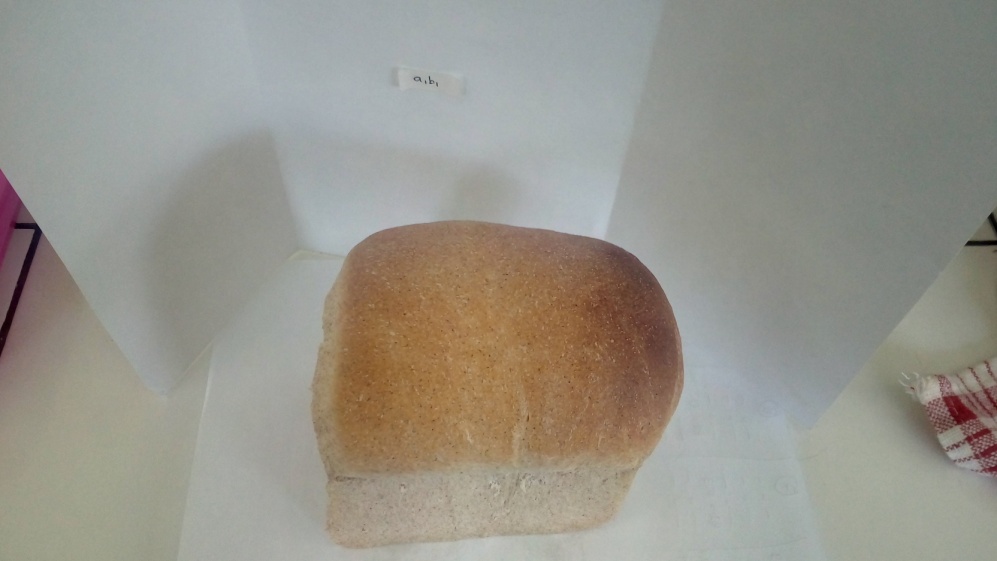 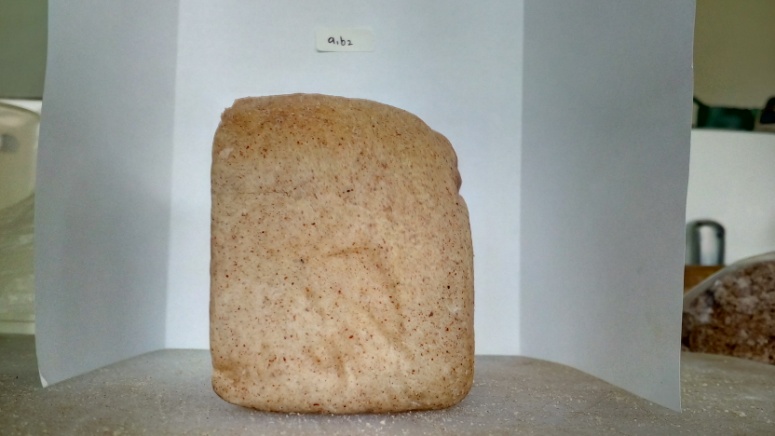 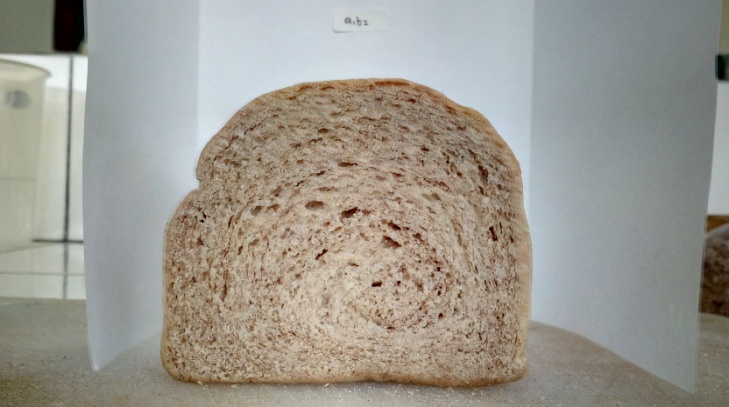 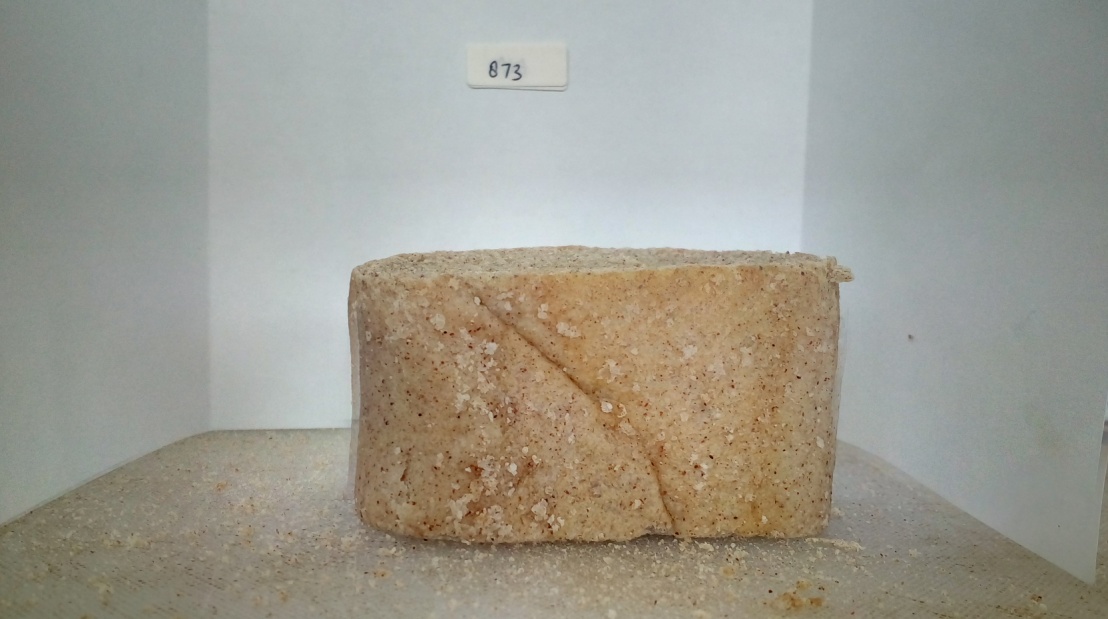 A1B2(365)A1B2(365)A1B2(365)A1B2(365)Tampak AtasTampak SampingTampak DepanTampak Bawah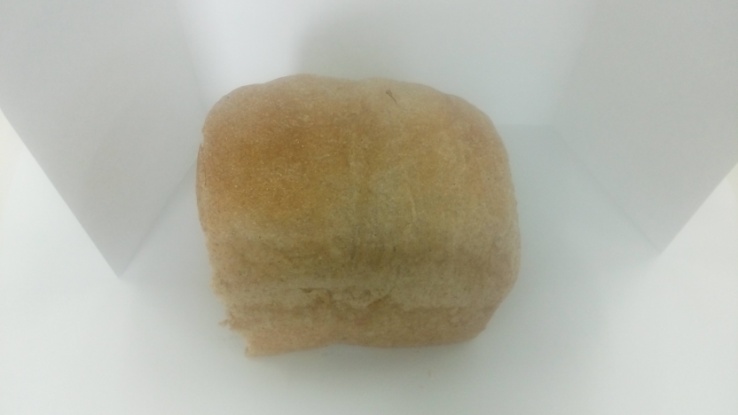 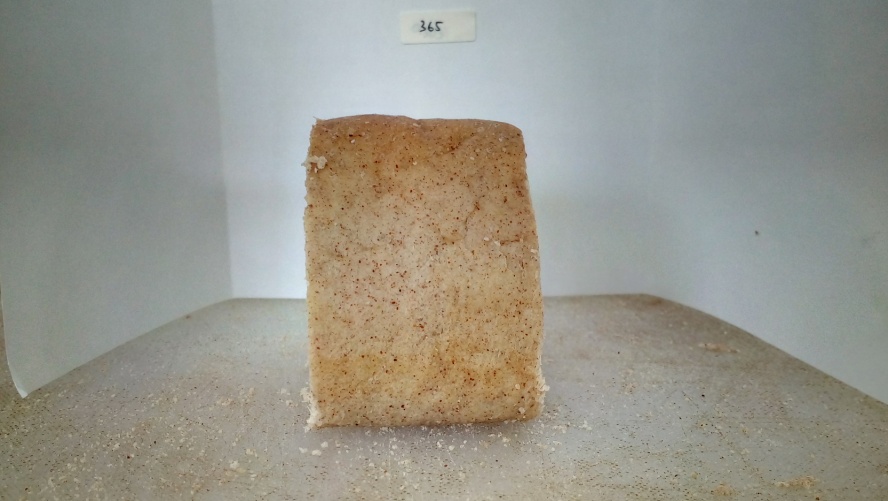 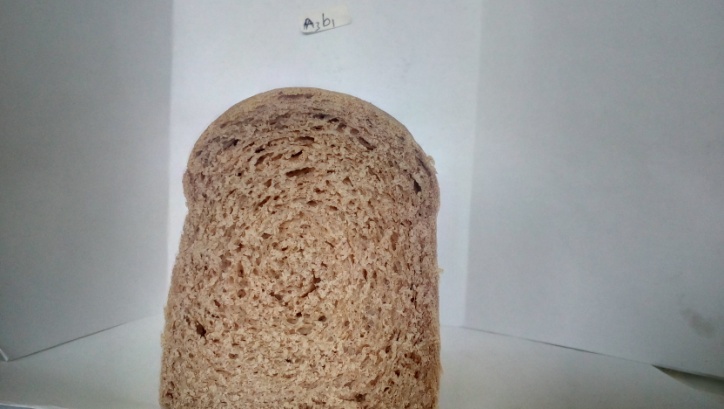 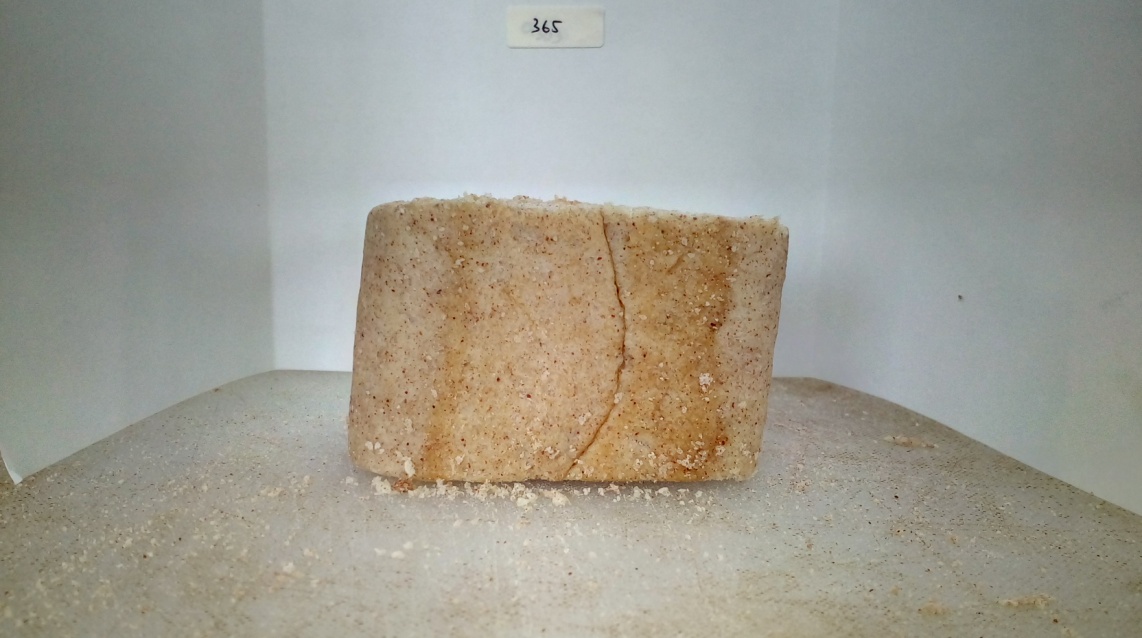 A1B3(956)A1B3(956)A1B3(956)A1B3(956)Tampak AtasTampak SampingTampak DepanTampak Bawah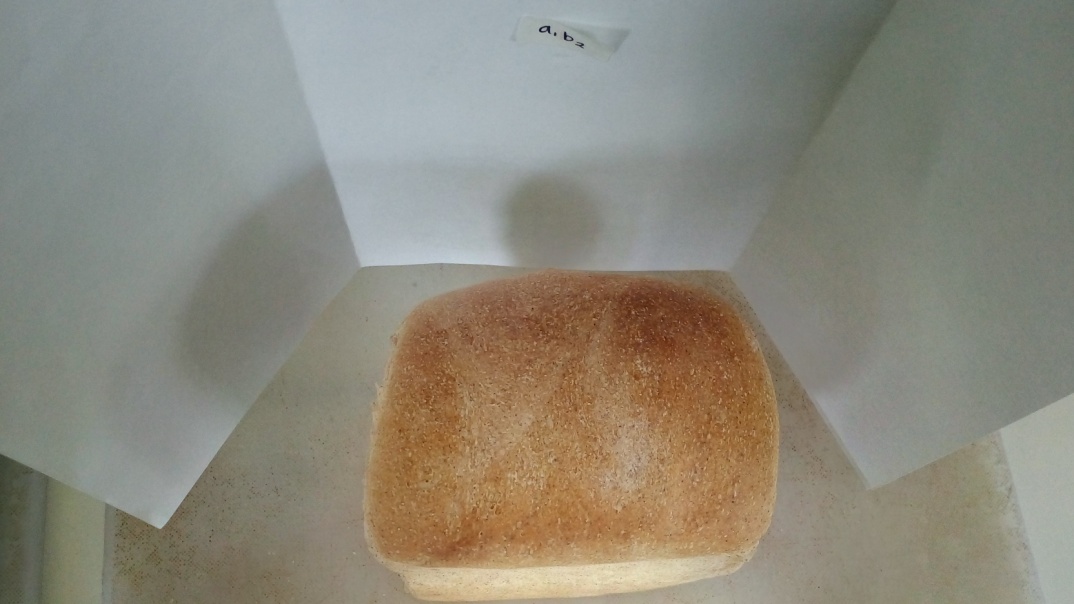 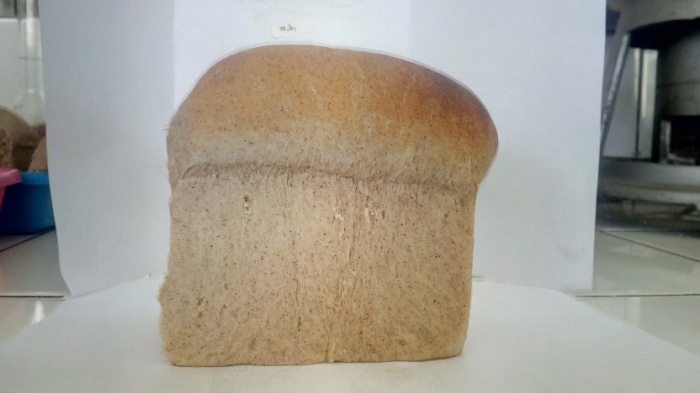 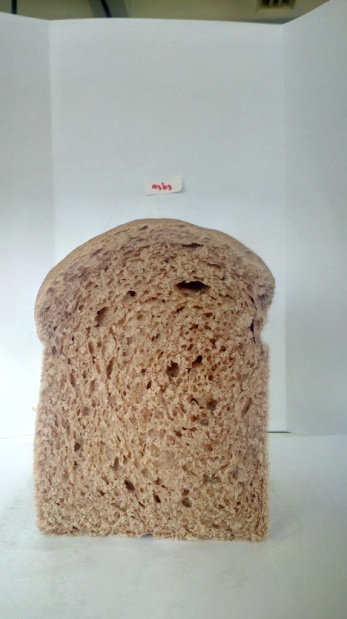 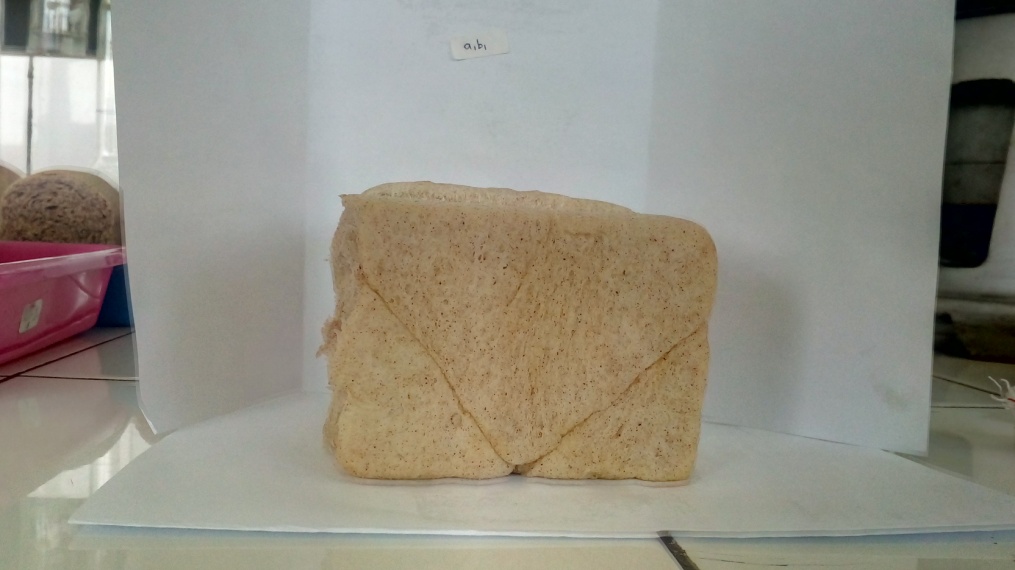 A2B1(291)A2B1(291)A2B1(291)A2B1(291)A2B1(291)A2B1(291)A2B1(291)Tampak AtasTampak SampingTampak SampingTampak DepanTampak DepanTampak DepanTampak Bawah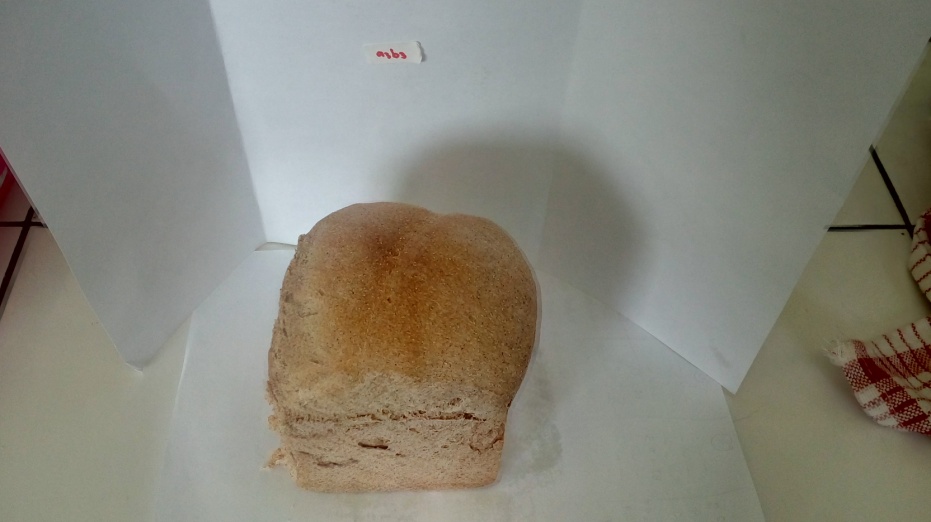 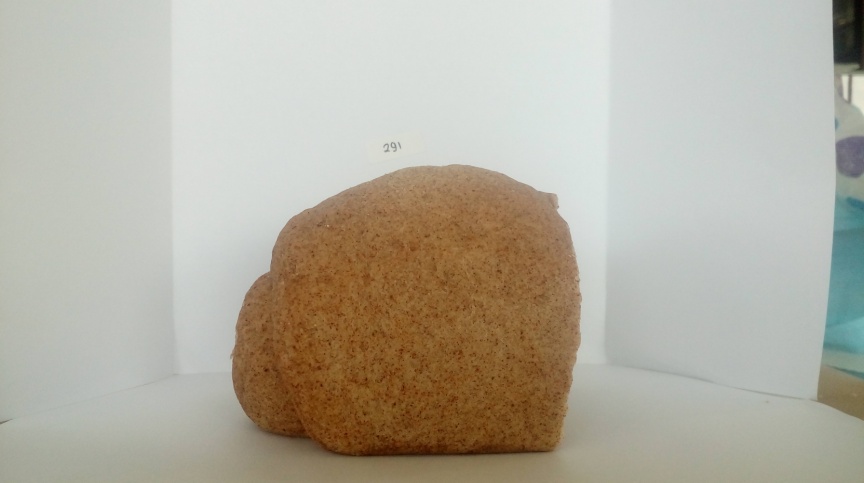 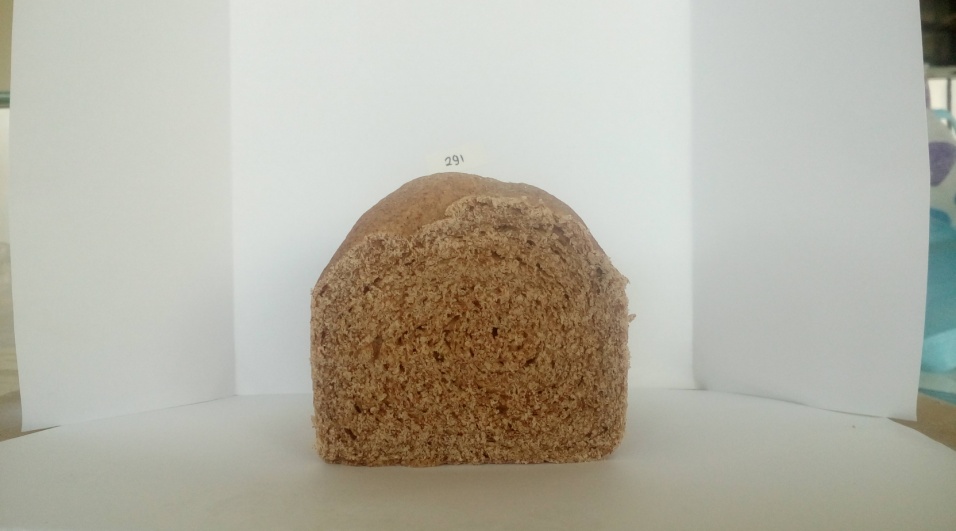 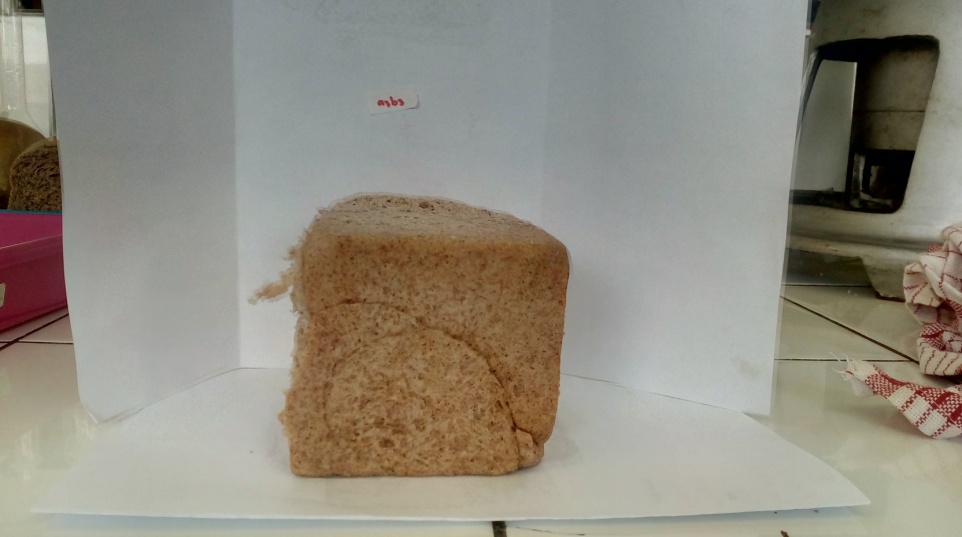 A2B2(414)A2B2(414)A2B2(414)A2B2(414)A2B2(414)A2B2(414)A2B2(414)Tampak AtasTampak SampingTampak SampingTampak DepanTampak DepanTampak DepanTampak Bawah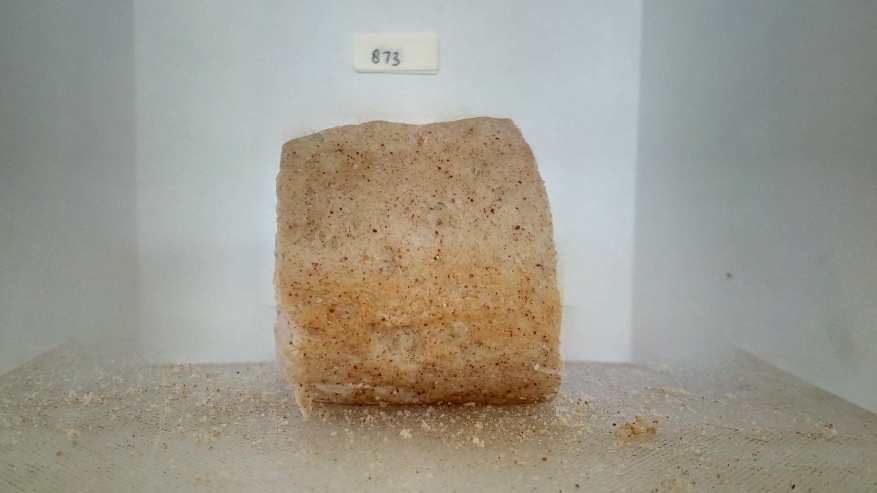 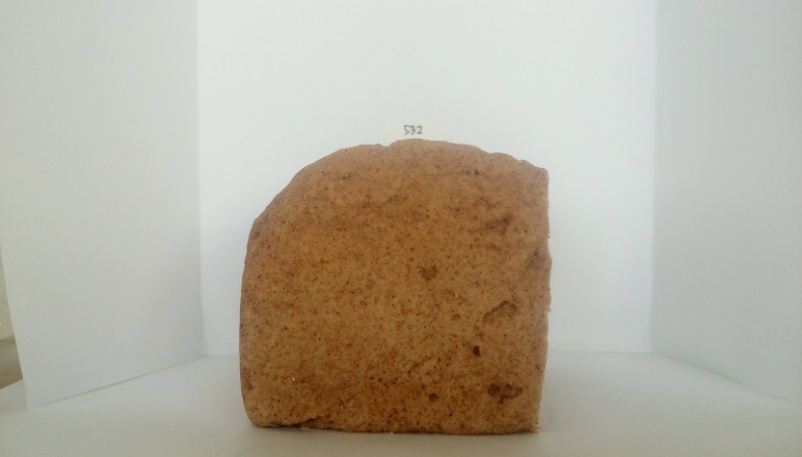 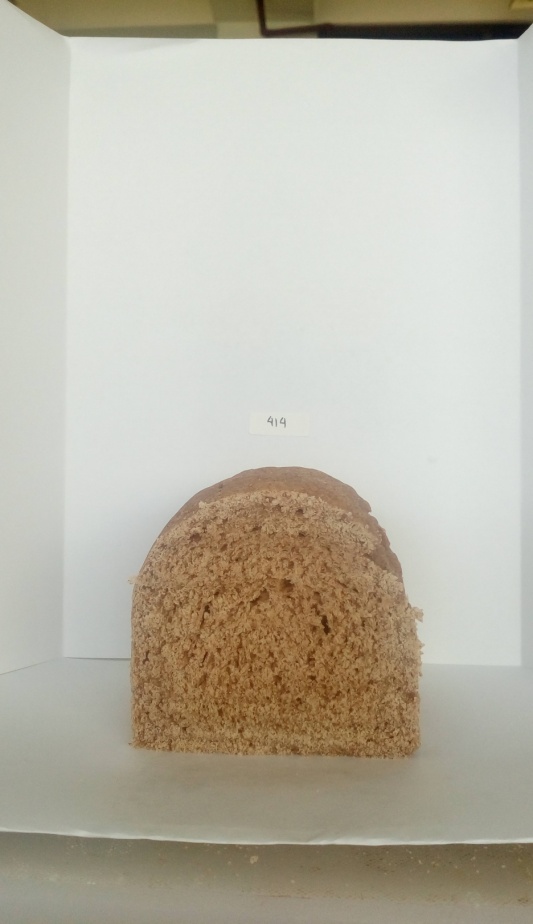 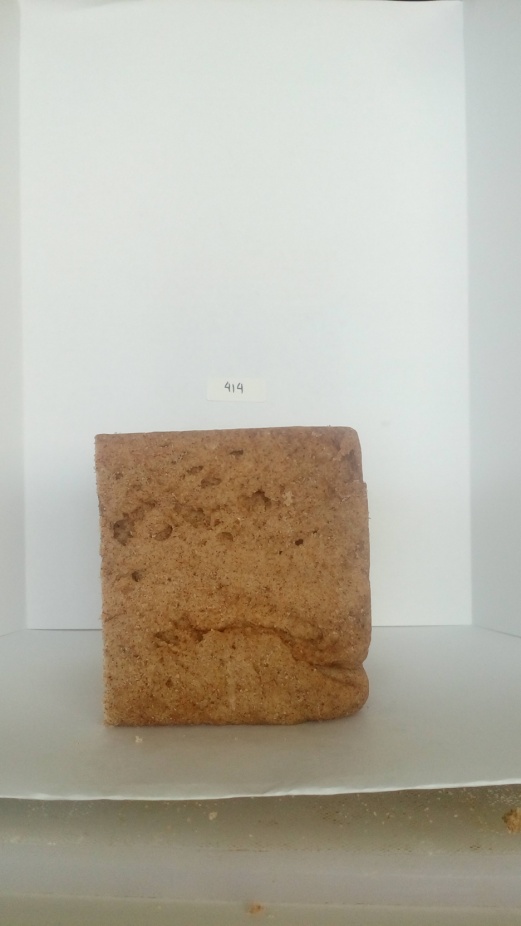 A2B3(532)A2B3(532)A2B3(532)A2B3(532)A2B3(532)A2B3(532)A2B3(532)Tampak AtasTampak SampingTampak SampingTampak DepanTampak DepanTampak DepanTampak Bawah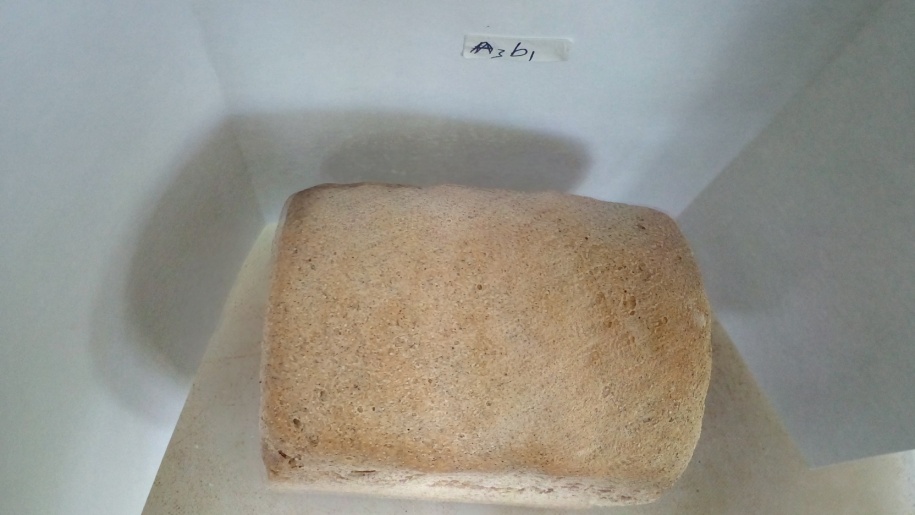 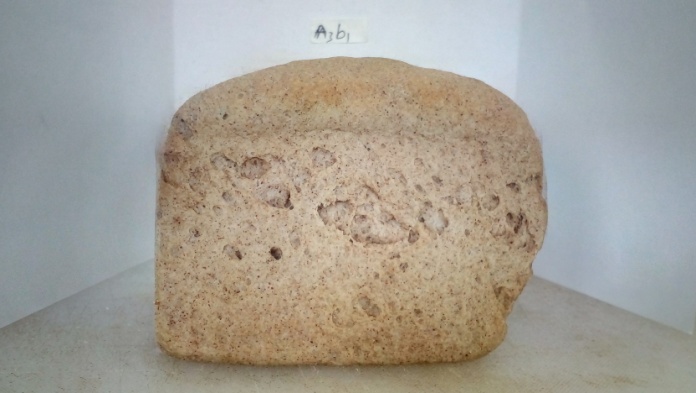 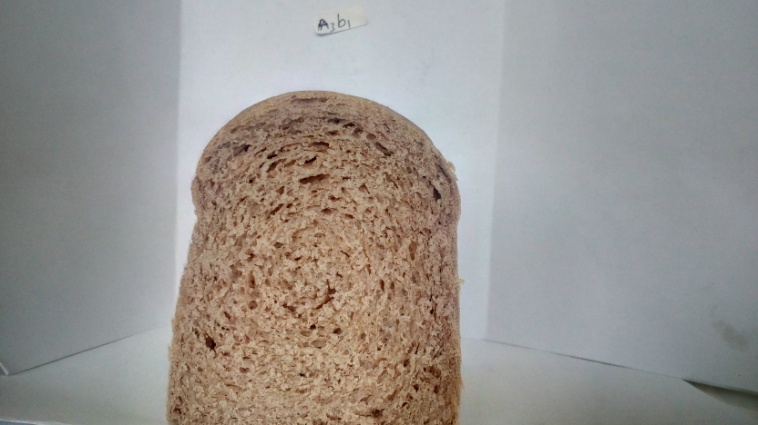 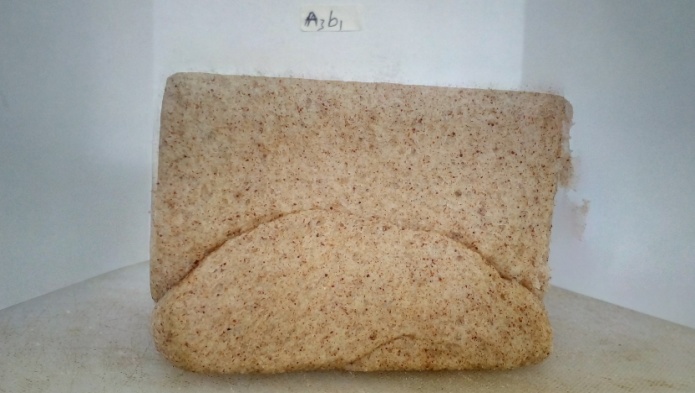 A3B1(142)A3B1(142)A3B1(142)A3B1(142)A3B1(142)A3B1(142)A3B1(142)Tampak AtasTampak SampingTampak SampingTampak DepanTampak DepanTampak DepanTampak Bawah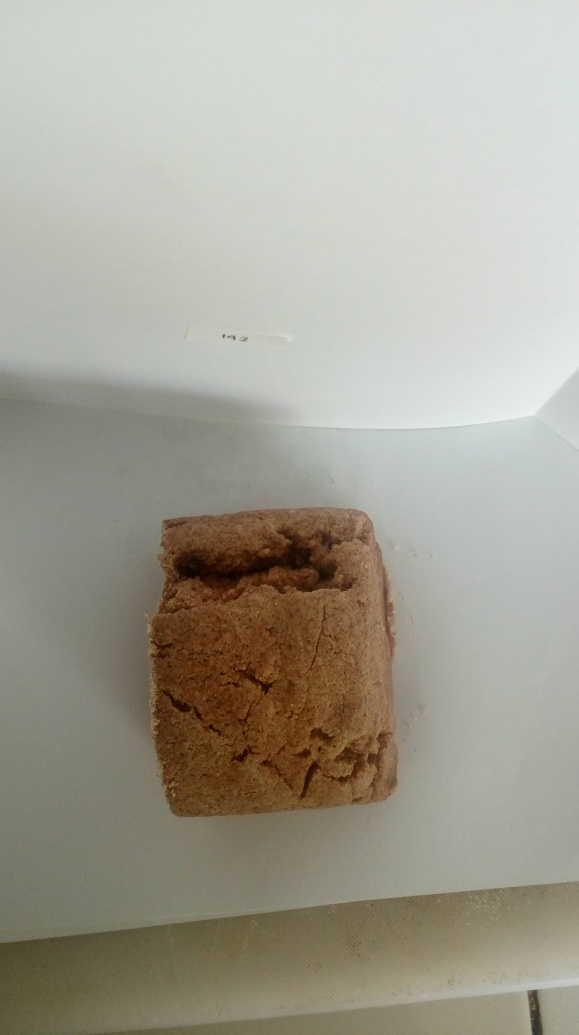 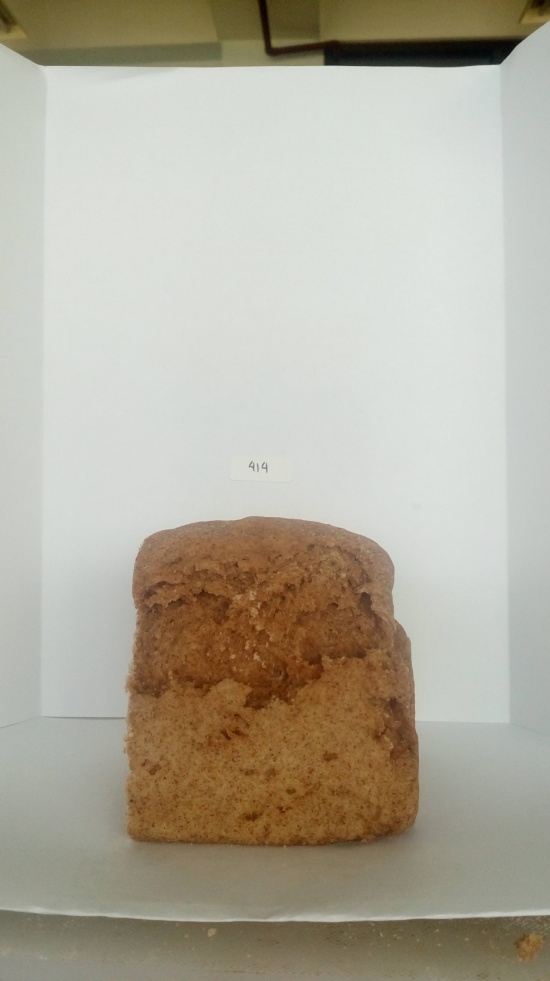 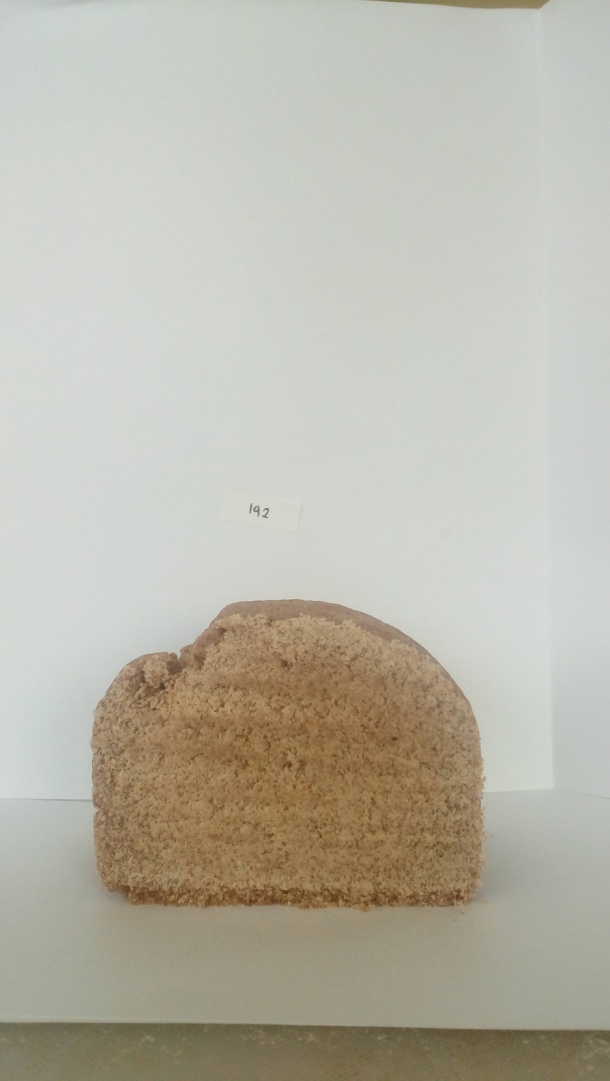 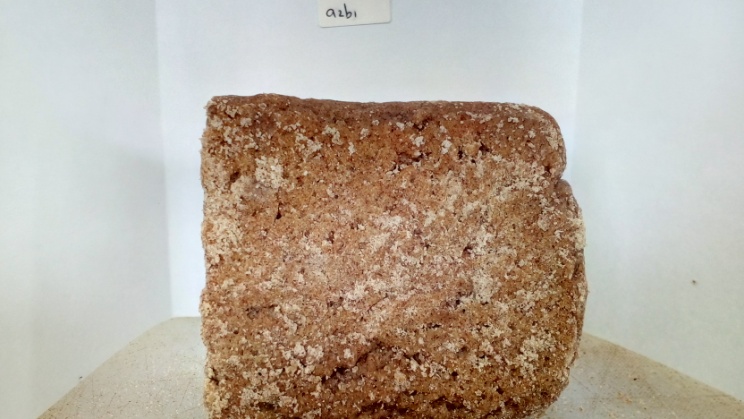 A3B2(687)A3B2(687)A3B2(687)A3B2(687)A3B2(687)A3B2(687)A3B2(687)Tampak AtasTampak AtasTampak SampingTampak SampingTampak DepanTampak BawahTampak Bawah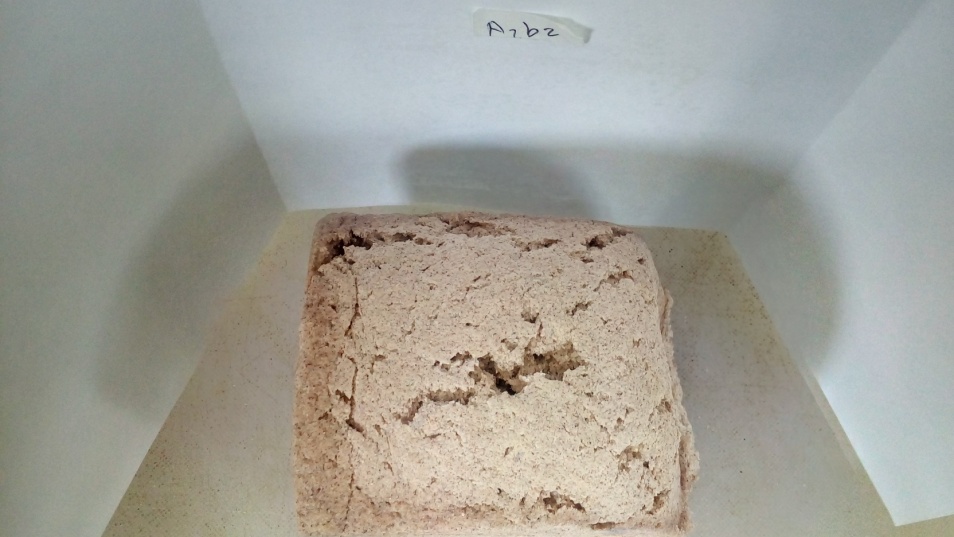 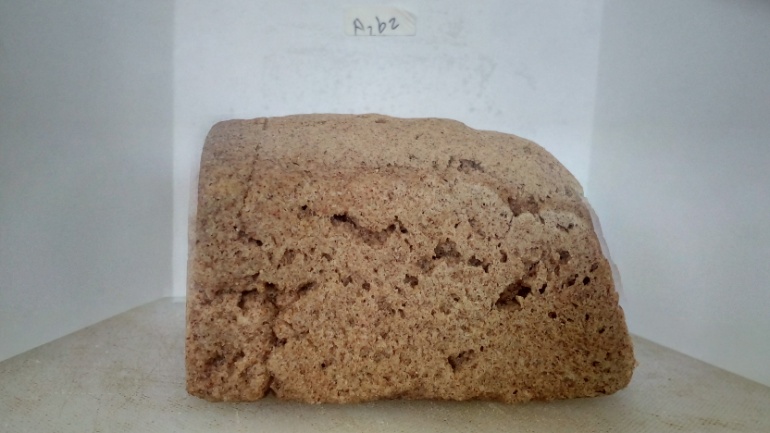 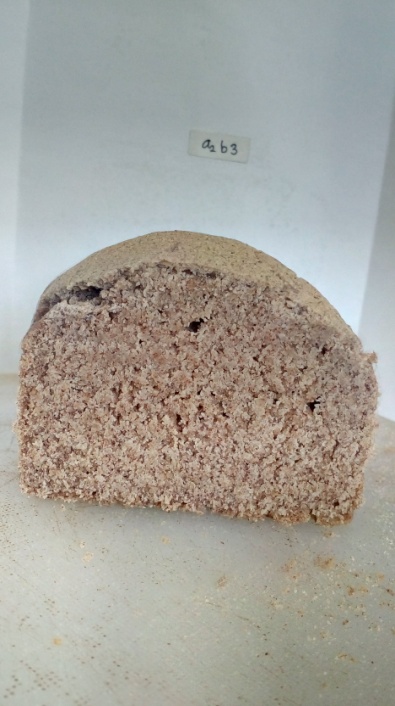 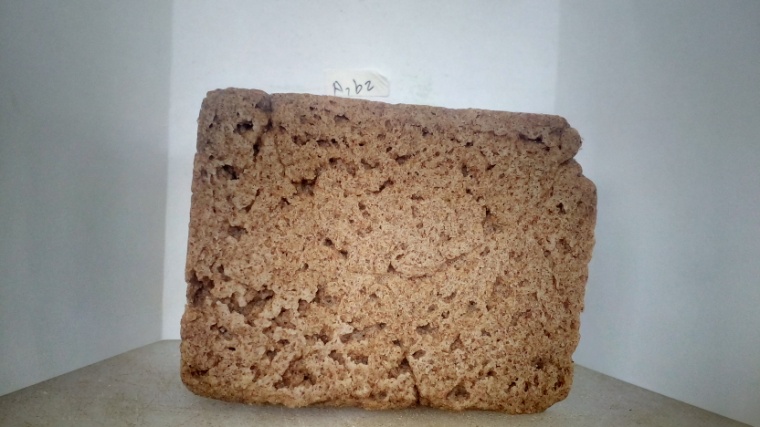 A3B3(743)A3B3(743)A3B3(743)A3B3(743)A3B3(743)A3B3(743)A3B3(743)Tampak AtasTampak AtasTampak SampingTampak SampingTampak DepanTampak BawahTampak Bawah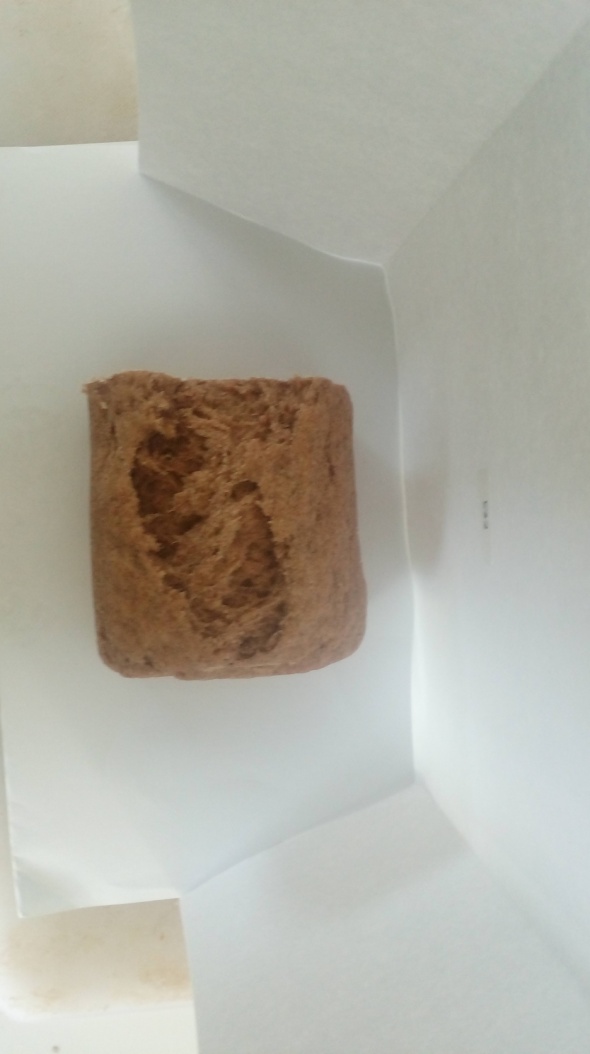 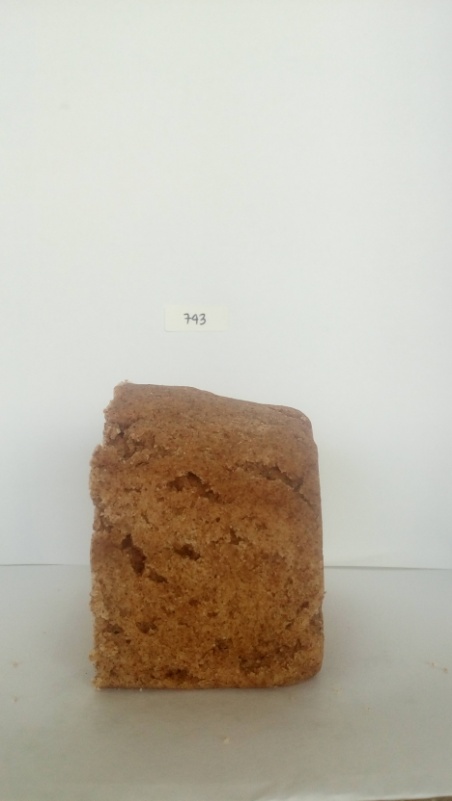 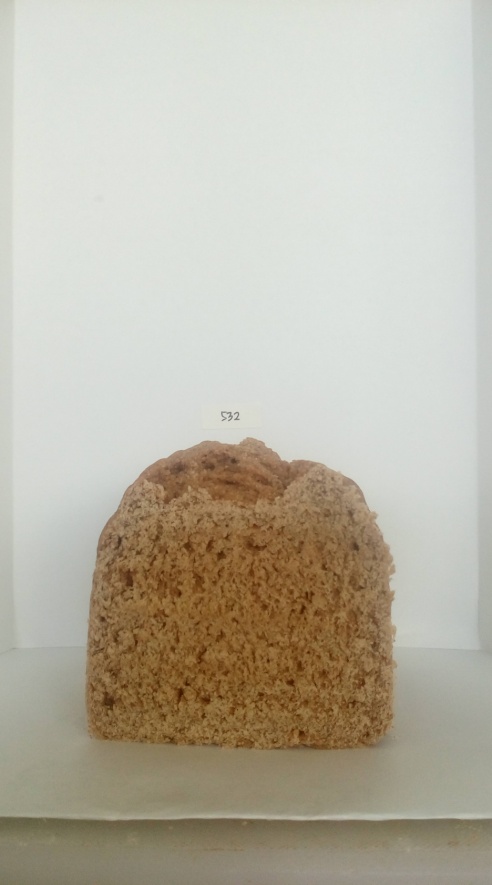 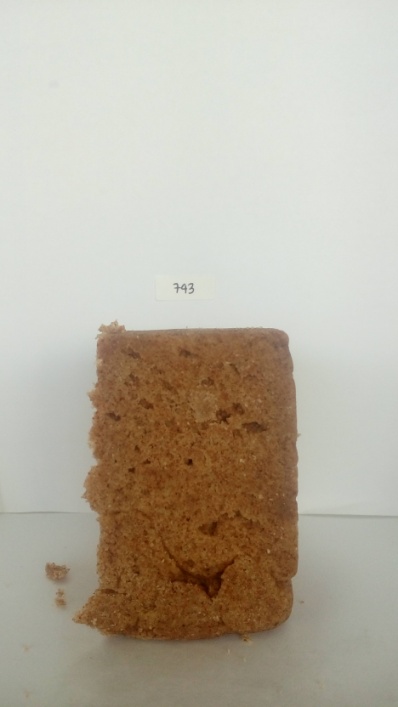 